ДЕРЖАВНИЙ ВИЩИЙ НАВЧАЛЬНИЙ ЗАКЛАД«УЖГОРОДСЬКИЙ НАЦІОНАЛЬНИЙ УНІВЕРСИТЕТ» ФІЗИЧНИЙ ФАКУЛЬТЕТКафедра твердотільної електроніки та інформаційної безпеки«ЗАТВЕРДЖУЮ»Декан фізичного факультету_____________ /Лазур В.Ю./«____» _____________ 2023 рокуРОБОЧА ПРОГРАМА НАВЧАЛЬНОЇ ДИСЦИПЛІНИМАТЕМАТИЧНЕ МОДЕЛЮВАННЯ ПРОЦЕСІВ ТА СИСТЕМ У СФЕРІ ЗАХИСТУ ІНФОРМАЦІЇУжгород 2023Робоча програма навчальної дисципліни «Математичне моделювання процесів та систем у сфері захисту інформації» для здобувачів вищої освіти галузі знань 12 Інформаційні технології спеціальності 125 Кібербезпека та захист інформації, освітньої програми Безпека інформаційних і комунікаційних систем. Розробники:  Мисло Ю.М., к.ф.-м.н., доцент кафедри твердотільної електроніки та інформаційної безпеки Чобаль О.І., к.ф.-м.н., доцент кафедри твердотільної електроніки та інформаційної безпекиРобочу програму розглянуто та затверджено на засіданні кафедри твердотільної електроніки та інформаційної безпеки протокол №____ від «____» ______________ 2023 р. Завідувач кафедри _______________ проф. Різак В.М. Схваленонауково-методичною комісієюфізичного факультету протокол № ____ від «____» ___________ 2023 р.
Голова науково-методичної комісії _____________ Карбованець М.І.Мисло Ю.М., Чобаль О.І., 2023 р.  ДВНЗ «Ужгородський національний університет», 2023 р. 1. ОПИС НАВЧАЛЬНОЇ ДИСЦИПЛІНИ2. МЕТА НАВЧАЛЬНОЇ ДИСЦИПЛІНИМетою вивчення навчальної дисципліни “Математичне моделювання процесів та систем у сфері захисту інформації” є навчити студентів будувати правильну постановку задач управління кібербезпеки та вміти їх розв’язувати , їх ланок та елементів на основі математичних моделей моделювання з використаням сучасних математичних методів, а також обчислювального програмного забезпечення та техніки, аналізувати результати отриманих розрахунків розглядуваних задач і приймати згідно них управлінські рішення, а також навчити студентів застосовувати на практиці основні види математичних моделей.Відповідно до освітньої програми, вивчення дисципліни сприяє формуванню у здобувачів вищої освіти таких компетентностей: Iнтегральна компетентнiсть Здатнiсть розв'язувати складнi спецiалiзованi задачi та практичнi проблеми у галузі забезпечення iнформацiйної та/або кiбербезпеки, що характеризується комплекснiстю та неповною визначенiстю умов. Загальнi компетентностi КЗ-1. Здатнiсть застосовувати знання у практичних ситуацiях. КЗ-3. Здатнiсть до абстрактного мислення, аналiзу та синтезу. КЗ-4. Здатнiстъ оцiнювати та забезпечувати якість виконуваних робiт.КЗ-6. Здатнiсть спiлкуватися з представниками iнших професiйних груп рiзного рiвня (з експертами з iнших галузей знань / видiв економiчної дiяльностi).Загальні компетентності (ЗК) згідно професійного стандарту «Фахівець сфери захисту інформації»ЗК.01. Здатність діяти соціально відповідально та громадсько свідомо.ЗК.02. Здатність застосовувати знання у практичних ситуаціях, розв’язувати завдання/задачі та практичні проблеми у професійній діяльності.ЗК.03. Здатність оцінювати та забезпечувати якість виконуваних робіт.ЗК.04. Здатність до абстрактного мислення, аналізу та синтезу, вчитися і бути сучасно навченим.ЗК.05. Здатність до адаптації та дії в новій ситуації.ЗК.06. Здатність до вибору стратегії спілкування, працювати в команді.Фаховi компетентностiКФ1. Здатнiсть обґрунтовано застосовувати, інтегрувати, розробляти та удосконалювати сучаснi iнформацiйнi технології, фiзичнi та математичнi моделi, а також технологiї створення використання прикладного i спецiалiзованого програмного забезпечення для вирiшення професiйних задач у сферiiнформацiйної безпеки та/або кiбербезпеки. КФ5.Здатнiсть до дослiдження, системного аналiзу та забезпечення безперервностi бiзнес/операцiйних процесiв з метою визначення вразливостей iнформацiйних систем та pecypciв, аналiзу ризикiв та визначення оцiнки їх впливу у вiдповiдностi до встановленої стратегiїi полiтики інформацiйної безпеки та/або кiбербезпеки органiзацiї.КФ6.Здатнiсть аналiзувати, контролювати та забезпечувати систему управлiння доступом до інформацiйних pecypciв згiдно встановленої стратегіїi полiтики iнформацiйної безпеки та/або кiбербезпеки органiзації.КФ9.Здатнiсть аналiзувати, розробляти i супроводжувати систему аудиту та монiторингу ефективностi функцiонування iнформацiйних систем i технологiй, бiзнес/операцiйних процесiв в галузi iнформацiйної безпеки та/або кiбербезпеки органiзацiї в цiлому.Професійні компетентності (за трудовою дією або групою трудових дій) згідно професійного стандарту «Фахівець сфери захисту інформації»Б4. Здатність проводити оцінку відповідності (державну експертизу) засобів криптографічного захисту інформації.Д1. Здатність аналізувати, інтегрувати і використовувати кращі світові практики, стандарти при розробці нормативних документів системи технічного та криптографічного захисту інформації.Д2. Здатність розробляти, впроваджувати та аналізувати нормативні документи, положення, інструкції й вимоги технічного та організаційного спрямування щодо систем технічного та криптографічного захисту інформації.Е4. Здатність надавати консультативні послуги та технічну допомогу з питань технічного та криптографічного захисту інформації та кіберзахисту.3. ПЕРЕДУМОВИ ДЛЯ ВИВЧЕННЯ НАВЧАЛЬНОЇ ДИСЦИПЛІНИ Передумов вивчення навчальної дисципліни “ Математичне моделювання процесів та систем у сфері захисту інформації” немає.4. ОЧІКУВАНІ РЕЗУЛЬТАТИ НАВЧАННЯВідповідно до освітньої програми “Математичне моделювання процесів та систем у сфері захисту інформації ”, вивчення навчальної дисципліни повинно забезпечити досягнення здобувачами вищої освіти таких програмних результатів навчання (ПРН): Очікувані результати навчання, які повинні бути досягнуті здобувачами освіти після опанування навчальної дисципліни “ Математичне моделювання процесів та систем у сфері захисту інформації ”5. ЗАСОБИ ДІАГНОСТИКИ ТА КРИТЕРІЇ ОЦІНЮВАННЯ РЕЗУЛЬТАТІВ НАВЧАННЯЗасоби оцінювання та методи демонстрування результатів навчанняЗасобами оцінювання та методами демонстрування результатів навчання з навчальної дисципліни є: поточний контроль;модульний контроль;підсумковий контроль.Форми контролю та критерії оцінювання результатівнавчанняФорми поточного контролю: вибіркове усне опитування;фронтальне усне та/або письмове опитування за основними питаннями теми заняття; перевірка якості виконання завдань для самостійної роботи, зокрема за конспектами матеріалів;оцінювання якості та повноти виконання завдань модульної контрольної роботи.	Форма модульного контролю: виконання модульної контрольної роботи. Кожен модуль оцінюється в 100 балів. Форма підсумкового контролю: екзамен. До екзамену допускаються студенти, які виконали модульні контрольні роботи й опрацювали пропущені заняття.Розподіл балів, які отримують здобувачі вищої освіти (модуль 1)Т1, Т2, Т3, Т4, Т5 –Застосування математичного моделювання в комп’ютерному світі. Елементи теорії дослідження операцій.  Цілочислове програмування.  Нелінійне програмування. Задачі опуклого та квадратичного програмування. Розподіл балів, які отримують здобувачі вищої освіти (модуль 2)Т5, Т6, Т7 – Елементи теорії множин та графів. Комп’ютерне моделювання систем моделювання систем і процесів пов’язаних із захистом інформації.  Елементи теорії масового обслуговування.  Елементи теорії надійності в моделюванні систем.Оцінювання окремих видів навчальної роботи з дисципліниКритерії оцінювання модульної контрольної роботиФорма модульного контролю: Поточно-модульний контроль здійснюється та оцінюється за двома складовими: лабораторний модульний контроль і лекційний (теоретичний) модульний контроль.  Оцінка за практичну складову модульного контролю виставляється за результатами оцінювання знань студента під час лабораторних занять, виконання індивідуального завдання та проміжного тестового контролю згідно з графіком навчального процесу.  Лекційний модульний контроль здійснюється в письмовій формі за відповідними білетами або тестами.  Структура білетів (тестів) з модульного контролю аналогічна структурі білетів (тестів) з іспиту. Для підведення підсумків роботи студентів зі змістовного модуля виставляється підсумкова оцінка з поточно-модульного контролю, яка враховує оцінки за практичний модульний контроль і лекційний модульний контроль. Критерії оцінювання модульної контрольної роботи ті ж що і при оцінці знань на екзамені (див. нижче).Критерії оцінювання підсумкового семестрового контролюВідповідно до «Положення про порядок та методику проведення семестрових (курсових) екзаменів і заліків в Ужгородському національному університеті» (затверджено Наказом Ректора ДВНЗ «УжНУ» No 698/01-17 від 08.05.2015 р.) знання здобувачів оцінюється як з теоретичної, так і з практичної підготовки за такими критеріями: 	оцінку «відмінно» (90-100 балів, А) заслуговує здобувач, який: всебічно і глибоко володіє навчально-програмовим матеріалом; вміє самостійно виконувати завдання, передбачені програмою, використовує набуті знання і вміння в нестандартних ситуаціях;  засвоїв основну і ознайомлений з додатковою літературою, яка рекомендована програмою; засвоїв взаємозв'язок основних понять дисципліни та усвідомлює їх значення для професії, яку він набуває; вільно висловлює власні думки, самостійно оцінює різноманітні життєві явища і факти, виявляючи особистісну позицію;  самостійно визначає окремі цілі власної навчальної діяльності, виявляє творчі здібності і використовує їх під час вивченнія навчально-програмового матеріалу, проявляє нахил до наукової роботи;	оцінку «добре» (82-89 балів, В)  заслуговує здобувач, який:  повністю опанував і вільно (самостійно) володіє навчально-програмовим матеріалом, у тому числі застосовує його на практиці, має системні знання в достатньому обсязі відповідно до навчально-програмового матеріалу, аргументовано використовує їх у різних ситуаціях;  має здатність до самостійного пошуку інформації, а також до аналізу, постановки і розв'язування проблем професійного спрямування;  під час відповіді допустив деякі неточності, які самостійно виправив, добирає переконливі аргументи на підтвердження вивченого матеріалу;	оцінку «добре» (74-81 бал, С) заслуговує здобувач, який:  в цілому навчальну програму засвоїв, але відповідає на екзамені з певною кількістю помилок;  вміє порівнювати, узагальнювати, систематизувати інформацію під керівництвом викладача, загалом самостійно застосовувати на практиці, контролювати власну діяльність;  опанував навчально-програмовий матеріал, успішно виконав завдання, передбачені програмою, засвоїв  основну літературу, яка рекомендована програмою;	оцінку «задовільно» (64-73 бали, D)  заслуговує здобувач, який: знає основний навчально-програмовий матеріал в обсязі, необхідному для подальшого навчання і використання його в майбутній професії;  виконує завдання непогано, але зі значною кількістю помилок;  ознайомлений з основною літературою, яка рекомендована програмою;  допускає на заняттях чи екзамені помилки при виконанні завдань, але під керівництвом викладача знаходить шляхи їх усунення; 	оцінку «задовільно» (60-63 бали, Е) заслуговує здобувач, який: володіє основним навчально-програмовим матеріалом в обсязі, необхідному для подальшого навчання і використання його у майбутній професії, а виконання завдань задовольняє мінімальні критерії. Знання мають репродуктивний характер.	оцінка «незадовільно» (35-59 балів, FX) виставляється здобувачу, який: виявив суттєві прогалини в знаннях основного програмового матеріалу, допустив принципові помилки у виконанні передбачених програмою завдань; 	оцінка «незадовільно» (35 балів, F)  виставляється здобувачу, який:  володіє навчальним матеріалом тільки на рівні елементарного розпізнавання і відтворення окремих фактів або не володіє зовсім;  допускає грубі помилки при виконанні завдань, передбачених програмою;  не може продовжувати навчання і не готовий до професійної діяльності після закінчення університету без повторного вивчення даної дисципліни.При виставленні оцінки враховуються результати навчальної роботи здобувача протягом семестру.Шкала оцінювання: національна та ECTSЗа бажанням студента результуюча підсумкова екзаменаційна оцінка може бути визначена як інтегрована оцінка засвоєння всіх тем дисципліни і кількісно дорівнює середньому арифметичному балів, отриманих за кожний модуль.	Результати підсумкового контролю знань заносяться до екзаменаційної відомості.6. ПРОГРАМА НАВЧАЛЬНОЇ ДИСЦИПЛІНИ6.1. Зміст навчальної дисципліниПрограма побудована за модульним принципом. Кожний з модулів є логічно завершеною часткою системи знань та умінь, що визначені як необхідні для формування фахівця. Викладається у першому семестрі загальним обсягом 4,0 кредити.Змістовий модуль I. Тема 1. Застосування математичного моделювання в комп’ютерному світіТехнічна система як об’єкт математичного моделювання. Методи моделювання технічних систем . Математичне, імітаційне та інші види моделювання технічних систем. Аналіз та класифікація факторів, які впливають на систему захисту інформації. Методи відбору факторів експериментів.Тема 2. Елементи теорії дослідження операцій.Основні елементи теорії оптимізації. Графоаналітичний метод розв’язування задач математичного програмування. Теоретичні основи симплекс методу для задач лінійного програмування. Методи розв’язування багатокритерійних задач. Транспортна задача лінійного програмування для розв’язування задач об’ємного планування роботи систем захисту інформації. Приклади.Тема 3. Цілочислове програмування.Цілочисельні задачі лінійного програмування. Метод Гоморі розв’язування цілочисельних задач лінійного програмування. Метод гілок і границь рівняння цілочисельних задач лінійного програмування.Тема 4. Нелінійне програмування.Метод прямої підстановки. Метод множників Лагранжа. Постановка задач нелінійного програмування в умовах невід’ємності змінних.Тема 5. Задачі опуклого та квадратичного програмування. Умови Куна – Таккера. Кадратичне програмування.Змістовий модуль ІІ.Тема 6. Елементи теорії множин та графів.Тема 7. Комп’ютерне моделювання систем моделювання систем і процесів пов’язаних із захистом інформації.Застосування інструментального засобу Origin Pro. Моделювання систем за допомогою програмного забезпечення Maxima: основні поняття та особливості використання.Тема 8. Елементи теорії масового обслуговування.Класифікаційні ознаки систем масового обслуговування. Типи  систем масового обслуговування. Математичний опис СМО. Марківський випадковий процес. Рівняння Колмогорова для імовірностей станів. Приклади систем масового обслуговування: одно канальна з відмовами, одно канальна з очікуванням, багатоканальна з очікуванням та N-канальна з відмовами(задача Ерланга). Тема 9. Елементи теорії надійності в моделюванні систем.Характристики надійності. Види відмов та резервування технічних систем.6.2. Структура навчальної дисципліни6.3. Теми практичних (семінарських, лабораторних) занять6.4. Самостійна робота7. ІНСТРУМЕНТИ, ОБЛАДНАННЯ ТА ПРОГРАМНЕ ЗАБЕЗПЕЧЕННЯ, ВИКОРИСТАННЯ ЯКИХ ПЕРЕДБАЧАЄ НАВЧАЛЬНА ДИСЦИПЛІНАТехнічні засоби: Мультимедійний проектор, інтерактивна дошка.Обладнання: персональні комп’ютери, ноутбуки, планшети, веб-камери.Програмне забезпечення: MicrosoftOffice, пакет Origin Pro, програмне забезпечення MAXIMA.Інформаційні ресурси в мережі Інтернет. Тексти лекцій з дисципліни “ Математичне моделювання процесів та систем у сфері захисту інформації ”.8. РЕКОМЕНДОВАНІ ДЖЕРЕЛА ІНФОРМАЦІЇПавленко П. М., Філоненко С. Ф., Чередніков О. М., Трейтяк В. В. Математичне моделювання систем і процесів: навч. посіб. – К. : НАУ, 2017. – 392 сПавленко П.М. Основи математичного моделювання систем і процесів: навч.посібник – К.:Книжкове видавництво НАУ, 2013. – 201 с.Григорків В.С. Оптимізаційні методи та моделі : підручник / В.С. Григорків, М.В. Григорків, О.І. Ярошенко. – Чернівці : Чернівецький нац. ун-т, 2022. – 440 с.Комп’ютерне моделювання систем та процесів. Методи обчислень. Частина 1 : навчальний посібник / Квєтний Р. Н., Богач І. В., Бойко О. Р., Софина О. Ю., Шушура О.М.; за заг. ред. Р.Н. Квєтного. – Вінниця: ВНТУ, 2012. – 193 с.Дубовой В. М. Ідентифікація та моделювання технологічних об’єктів і систем керування : навчальний посібник / В. М. Дубовой. – Вінниця : ВНТУ, 2012. – 308 с.Стеценко, І.В. Моделювання систем: навч. посіб. [Електронний ресурс, текст] / І.В. Стеценко ; М-во освіти і науки України, Черкас. держ. технол. ун-т. – Черкаси : ЧДТУ, 2010. – 399 с.Основи математичного моделювання систем і процесів:   навч. посіб. – К.: Книжкове вид-во НАУ, 2013. −  201 с.Підручник-довідник із системи комп’ютерної алгебри Maxima. Є.А. Чичкарьов Ю.О. Чорноiван (переклад українською, доповнення, осучаснення) Розповсюджується згiдно з умовами лiцензування GNU FDL 21 березня 2020 р.Шваліковський Д.М. CAS Maxima: основи роботи. Луцьк: Вежа-Друк, 2022, 106 с.Дослідження операцій. Конспект лекцій / Уклад.: О.І. Лисенко, І.В. Алєксєєва, – К: НТУУ «КПИ», 2016. – 196 с.Допоміжна літератураКобильник, Т. П. Використання системи Maxima для розв’язування оптимізаційних задач на графах / Т. П. Кобильник, У. П. Когут // Науковий часопис Національного педагогічного університету імені М. П. Драгоманова. Серія 2 : Комп'ютерно-орієнтовані системи навчання : зб. наук. праць. - Київ : Вид-во НПУ імені М. П. Драгоманова, 2012. - Вип. 12 (19). - С. 62-67 Kvyetnyy R. Basics of Modelling and Computational Methods / R. Kvyetnyy. – Вінниця :ВДТУ, 2007. – 147 с.Бугаєць, Н. О. Засоби програми Maxima для створення графічних зображень та математичних досліджень / Н. О. Бугаєць // Науковий часопис Національного педагогічного університету імені М. П. Драгоманова. Серія 2 : Комп'ютерно-орієнтовані системи навчання : зб. наук. праць. - Київ : Вид-во НПУ імені М. П. Драгоманова, 2015. - Вип. 15 (22). - C. 105-114.Levchenko Ye.H. Pokaznyky produktyvnosti vytrat na zakhyst informatsiyi / Ye.H. Levchenko, R.B. Prus, D.I. Rabchun // Bezpeka informatsiyi. — 2012. — No. 2(18). — P. 6–11.Khoroshko V.O. Optymizatsiya parametriv system zakhystu v merezhakh peredachi informatsiyi / V.O. Khoroshko, Yu.Ye. Khokhlachova // Informatyka ta matematychni metody v modelyuvanni. — 2013. — T. 3, No. 1. — P. 69–74.Моделювання вибору оптимального методу протидії загрозам інформаційній безпеці / Л.О. Нікіфорова, Ю.Є. Яремчук, А.А. Шиян // Реєстрація, зберігання і обробка даних. — 2014. — Т. 16, № 4. — С. 28-33. — Бібліогр.: 9 назв. — укр.Інформаційні ресурси в ІнтернетіФайли дисципліни:https://e-learn.uzhnu.edu.ua/course/view.php?id=1329Maxima 5.17.1 Manual: 21. Equations (cnam.fr)Maxima, система комп'ютерної алгебри (sourceforge.io)Додаток 2Результати перегляду робочої програми навчальної дисципліниРобоча програма перезатверджена на 20___ / 20___ н.р.    без змін;   зі змінами  (Додаток ___).									(потрібне підкреслити)протокол № ___ від «____»__________ 20 ___ р.    Завідувач кафедри _________ ____________										       (підпис)           (Прізвище ініціали)Робоча програма перезатверджена на 20___ / 20___ н.р.    без змін;   зі змінами  (Додаток ___).                                                                                                                                                            (потрібне підкреслити)протокол № ___ від «____»__________ 20 ___ р.    Завідувач кафедри _________ ____________										        (підпис)         (Прізвище ініціали)Робоча програма перезатверджена на 20___ / 20___ н.р.    без змін;   зі змінами  (Додаток ___).                                                                                                                                                            (потрібне підкреслити)протокол № ___ від «____»__________ 20 ___ р.    Завідувач кафедри _________ ____________										        (підпис)          (Прізвище ініціали)Робоча програма перезатверджена на 20___ / 20___ н.р.    без змін;   зі змінами(Додаток ___).                                                                                                                                                            (потрібне підкреслити)протокол № ___ від «____»__________ 20 ___ р.    Завідувач кафедри _________ ____________										        (підпис)         (Прізвище ініціали)Рівеньвищої освітиДругий (магістерський) рівеньГалузь знань12 Інформаційні технологіїСпеціальність125 Кібербезпека та захист інформаціїОсвітня програмаБезпекаінформаційних і комунікаційних системСтатус дисципліниОбов’язоваМова навчанняУкраїнськаНайменування показниківРозподіл годин за навчальним планомРозподіл годин за навчальним планомНайменування показниківДенна форма навчанняЗаочна форма навчанняКількістькредитів ЄКТС – 4Рік підготовки:Рік підготовки:Загальнакількість годин – 120120Кількістьмодулів – 2Семестр:Семестр:1-й,Тижневих годин – 
для денної форми навчання:аудиторних –3
самостійної роботи студента – 4Лекції:Лекції:Тижневих годин – 
для денної форми навчання:аудиторних –3
самостійної роботи студента – 424Тижневих годин – 
для денної форми навчання:аудиторних –3
самостійної роботи студента – 4Практичні (семінарські):Практичні (семінарські):Тижневих годин – 
для денної форми навчання:аудиторних –3
самостійної роботи студента – 4Вид підсумкового контролю: залік, екзаменЛабораторні:Лабораторні:Вид підсумкового контролю: залік, екзамен24Вид підсумкового контролю: залік, екзаменІндивідуальна робота:Індивідуальна робота:Вид підсумкового контролю: залік, екзаменФорма підсумкового контролю: уснаСамостійна робота:Самостійна робота:Форма підсумкового контролю: усна72Програмні результати навчанняШифр ПРНПровадити дослiдницьку та/або iнновацiйну дiяльнiсть в сферi iнформацiйноi безпеки та/або кiбербезпеки, а також в сферi технiчного та криптографiчного захисту iнформацiї у кiберпросторi. РН3Застосовувати, iнтегрувати, розробляти, впроваджувати та удосконалювати сучаснi iнформацiйнi технологiї, фiзичнi та математичнi методи i моделi в сферi iнформацiйноi безпеки та/або кiбербезпеки. РН4Аналізувати та оцінювати захищеність систем, комплексів та засобів кіберзахисту, технології створення та використання спеціалізованого програмного забезпечення.РН6Аналiзувати, розробляти i супроводжувати систему управлiння iнформацiйною безпекою та/або кiбербезпекою органiзацiї на базi стратегiїполiтики iнформацiйної безпекиРН9Дослiджувати, розробляти, впроваджувати та використовувати методи та засоби криптографiчного та технiчного захисту інформаціїбiзнес/операцiйних процесiв, а також аналізувати і надавати оцiнку ефективностi їх використання в інформацiйних системах, на об’єктах інформаційної дiяльностi та критичної інфраструктури. РН13Приймати обґрунтованi рiшення органiзацiйно-технiчних питань інформаційної безпеки та/або кiбербезпеки у складних і непередбачуваних умовах, у тому числi iззастосуванням сучасних методiв та засобівоптимiзацiї, прогнозування та прийняття рiшень. РН16Використовувати методи натурного, фізичного і комп’ютерного моделювання для дослідження процесів, які стосуються інформаційної безпеки та/або кібербезпеки. РH21Планувати та виконувати експериментальні і теоретичнi дослiдження, висувати i перевірятигiпотези, обирати для цього придатнi методи та інструменти, здiйснювати статистичну обробку даних, оцiнювати достовiрнiсть результатівдосліджень, аргументувати висновки. РH22Володіти методиками аналізу, синтезу, оптимізації та прогнозування якості процесів функціонування інформаційних процесів та технологій в розподілених інформаційно- комунікаційних системах.РH24Очікувані результати навчання з дисципліниШифр ПРНВміти запроваджувати дослiдницьку та/або iнновацiйну дiяльнiсть в сферi iнформацiйноi безпеки та/або кiбербезпеки, а також в сферi технiчного та криптографiчного захисту iнформацiї у кiберпросторi. РН3Вміння застосовувати, iнтегрувати, розробляти, впроваджувати та удосконалювати сучаснi iнформацiйнi технологiї, фiзичнi та математичнi методи i моделi в сферi iнформацiйноi безпеки та/або кiбербезпеки. РН4Знати та вміти аналізувати і оцінювати захищеність систем, комплексів та засобів кіберзахисту, технології створення та використання спеціалізованого програмного забезпечення.РН6Вміти дослiджувати, розробляти, впроваджувати та використовувати методи та засоби криптографiчного та технiчного захисту інформації бiзнес/операцiйних процесiв, а також аналізувати і надавати оцiнку ефективностi їх використання в інформацiйних системах, на об’єктах інформаційної дiяльностi та критичної інфраструктури. РН13Вміти приймати обґрунтованi рiшення органiзацiйно-технiчних питань інформаційної безпеки та/або кiбербезпеки у складних і непередбачуваних умовах, у тому числi iз застосуванням сучасних методiв та засобів оптимiзацiї, прогнозування та прийняття рiшень. РН16Володіти методами натурного, фізичного і комп’ютерного моделювання для того, щоб проводити дослідження процесів, які стосуються інформаційної безпеки та/або кібербезпеки. РH21Вміти планувати та виконувати експериментальні і теоретичнi дослiдження, висувати i перевіряти гiпотези, обирати для цього придатнi методи та інструменти, здiйснювати статистичну обробку даних, оцiнювати достовiрнiсть результатів досліджень, аргументувати висновки. РH22Вміти застосовувати методики аналізу, синтезу, оптимізації та прогнозування якості процесів функціонування інформаційних процесів та технологій в розподілених інформаційно- комунікаційних системах.РH24Поточне оцінювання та самостійна роботаПоточне оцінювання та самостійна роботаПоточне оцінювання та самостійна роботаПоточне оцінювання та самостійна роботаПоточне оцінювання та самостійна роботаМодульна контрольна роботаСума Т1Т2Т3Т4Т540100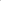 101020101040100Поточне оцінювання та самостійна роботаПоточне оцінювання та самостійна роботаПоточне оцінювання та самостійна роботаПоточне оцінювання та самостійна роботаМодульна контрольна роботаСума Т6Т7Т8Т9501001020101050100Вид діяльності здобувача вищої освітиМодуль 1Модуль 1Модуль 2Модуль 2Вид діяльності здобувача вищої освітиКількістьМаксимальна кількість балів (сумарна)КількістьМаксимальна кількість балів (сумарна)Лабораторні заняття560450Модульна контрольна робота 140150Разом 61005100Сума балів за всі види навчальної діяльностіОцінкаECTSОцінка за національною шкалоюОцінка за національною шкалоюСума балів за всі види навчальної діяльностіОцінкаECTSЕкзамен та диференційований залікЗалік90 – 100АвідмінноЗараховано82-89ВдобреЗараховано74-81СдобреЗараховано64-73DзадовільноЗараховано60-63ЕзадовільноЗараховано35-59FXнезадовільно з можливістю повторного складанняНе зараховано0-34Fнезадовільно з обов’язковим повторним вивченням дисципліниНе зарахованоНазви змістових модулів і темКількість годинКількість годинКількість годинКількість годинКількість годинКількість годинНазви змістових модулів і тем Форма навчання: денна Форма навчання: денна Форма навчання: денна Форма навчання: денна Форма навчання: денна Форма навчання: деннаНазви змістових модулів і темУсьогоу тому числіу тому числіу тому числіу тому числіу тому числіНазви змістових модулів і темУсьоголекціїпрактичні (семінарські)лабораторнііндивідуальна роботасамостійнаробота1-й семестр1-й семестр1-й семестр1-й семестр1-й семестр1-й семестр1-й семестрЗмістовий модуль 1Змістовий модуль 1Змістовий модуль 1Змістовий модуль 1Змістовий модуль 1Змістовий модуль 1Змістовий модуль 1Тема 1. Застосування математичного моделювання в комп’ютерному світі10226Тема 2. Елементи теорії дослідження операцій.12426Тема 3. Цілочислове програмування.12228Тема 4. Нелінійне програмування.12228Тема 5. Задачі опуклого та квадратичного програмування.10244Модульна контрольна роботаРазом за модуль56121232Змістовий модуль 2Змістовий модуль 2Змістовий модуль 2Змістовий модуль 2Змістовий модуль 2Змістовий модуль 2Змістовий модуль 2Тема 6. Елементи теорії множин та графів.182412Тема 7. Комп’ютерне моделювання систем моделювання систем і процесів пов’язаних із захистом інформації.246414Тема 8. Елементи теорії масового обслуговування.12228Тема 9. Елементи теорії надійності в моделюванні систем.10226Модульна контрольна роботаРазом за модуль64121240Разом за семестр120242472№з/пНазва темиКількістьгодинКількістьгодин№з/пНазва темиденназаочна1Розв’язування задач лінійного програмування з використанням Microsoft Excel22Розв’язування задач лінійного програмування симплекс-методом з використанням Microsoft Excel23Метод потенціалів для знаходження плану та оптимального розв’язку транспортної задачі34Задача нелінійного програмування в умовах невід’ємності змінних. Геометричний метод відшукання розв’язку побудованої математичної моделі супутникового зв’язку та бездротового доступу до інтернету.35Використаня графічних можливостей пакету Origin Pro для представлення малих масивів даних26Моделювання та прогнозування розвитку процесу у часі використовуючи пакет Origin Pro37Моделювання систем та використання спеціальних функцій для розв’язування систем рівнянь за допомогою програмного забезпечення Maxima38Використання Maxima для розв’язування задач з теорії графів29Використання спеціальної вбудованої функції Maxima для оптимізації з обмеженнями методом невизначених множників Лагранжа4РазомРазом24№з/пНазва темиКількістьгодинКількістьгодин№з/пНазва темиденназаочна1Аналітичне моделювання інформаційних систем за допомогою апарату теорії масового обслуговвання112Методи статистичної обробки і аналізу результатів обчислювального екперименту123Геометрична інтерпретація ЗЛП. Двоїста задача ЛП та двоїстий симплекс-метод124Транспортна модель задач лінійної оптимізації. Угорський метод вирішення задачі про призначення145Лінійне програмування і мережі: задачі про найкоротший шлях та максимальний потік, представлення мережевих задач лінійної оптимізації146Параметричне лінійне програмування147Алгоритми розв’язку задачі цілочислової лінійної оптимізаці за допомогою методу гілок та меж та Гоморі148Умовна нелінійна оптимізація: метод невизначених множників Лагранжа. Рішення задач нелінійної оптимізації в середовищі Excel149Рішення задачі оптимального розподілу ресурсів методом динамічного програмування20Разом72